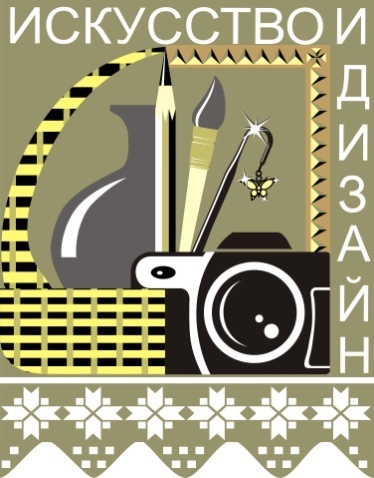 План проведения недели цикловой комиссии «Искусство и дизайн»ДатаМероприятиеОтветственныйМесто и время проведения27.03Открытие недели. День науки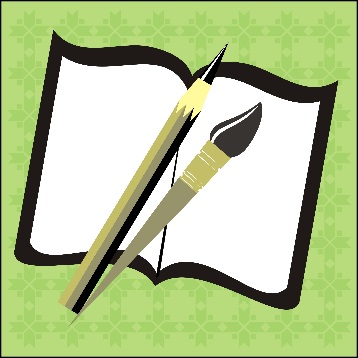 Установочная конференция по педагогической практикев группе №44.Жукова А.Н., преподаватель08.30Кабинет №21-м28.03День профориентационной работы и внеклассных мероприятий1Подведение итогов дистанционного профориентационного конкурса «Кто я?» с учащимися школСтецюра М.А., преподаватель.14.00 Холл 2-го этажа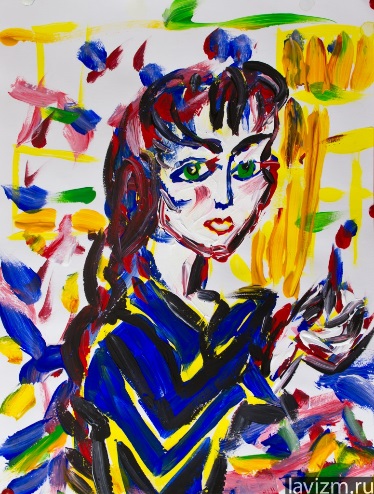 2Презентация рекламной профориентационной продукции отделения (листовки, буклеты и др. материалы)Жукова А.Н., преподаватель14.15Холл 2-го этажа3Творческая гостиная.  Приглашает мастерская фото.Презентация авторских разработок и образцов новой продукции; организация внеурочной, конкурсной и выставочной деятельности; работа с организациями, заказчиками кадров.Карасев А.Б., мастер производственного обучения14.30 Общежитие, фотостудия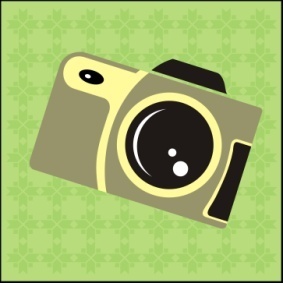 29.03День открытых занятий1Открытый урок по живописи. Тема «Музыка в живописи и живопись в музыке» в группе №44.Аниськович Н.Е., преподаватель15.20 Кабинет № 25-м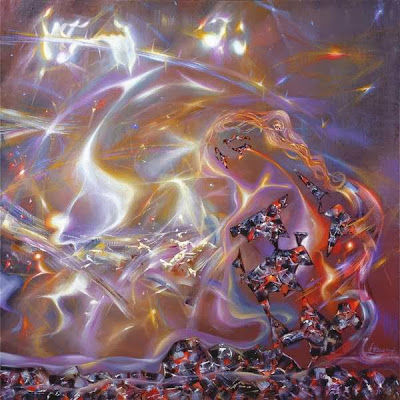 2Творческая гостиная.  Приглашает мастерская резьбы. Презентация авторских разработок и образцов новой продукции; организация внеурочной, конкурсной и выставочной деятельности; работа с организациями, заказчиками кадров.Ходасевич В.Г., мастер производственного обучения16.10 Кабинет 21-м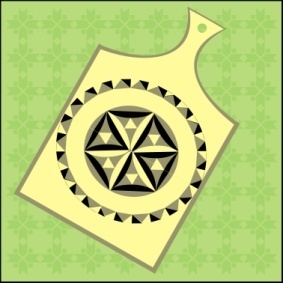 3Творческая гостиная.  Приглашает ювелирная мастерская. Презентация авторских разработок и образцов новой продукции; организация внеурочной, конкурсной и выставочной деятельности; работа с организациями, заказчиками кадров.Кондукова Е.В., мастер производственного обучения16.25 Кабинет 29-м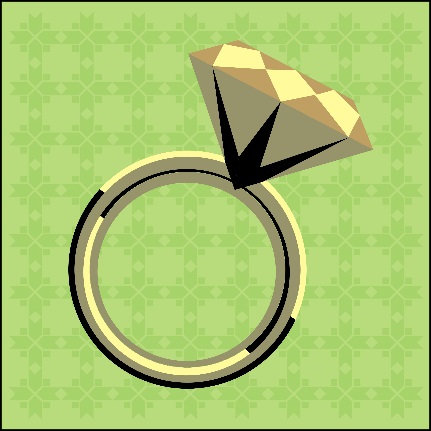 4Творческая гостиная.  Приглашает мастерская лозоплетения.Презентация авторских разработок и образцов новой продукции; организация внеурочной, конкурсной и выставочной деятельности; работа с организациями, заказчиками кадров.Орехво Ж.С., мастер производственного обучения16.40 Кабинет 28-м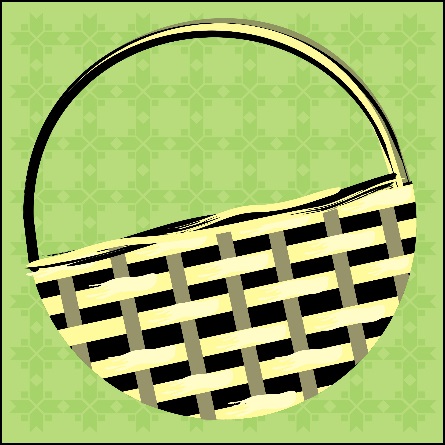 30.03День работы с одаренной молодежью.1Открытие выставки творческих работ учащихся отделения «Весеннее настроение»Лавишек И.М., преподаватель10.45 Холл мастерских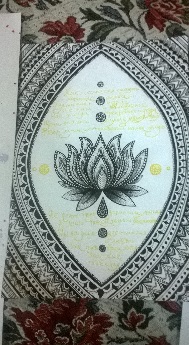 2Творческая гостиная.  Приглашает мастерская ткачества.Презентация авторских разработок и образцов новой продукции; организация внеурочной, конкурсной и выставочной деятельности; работа с организациями, заказчиками кадров.Иванова Е.Р., мастер производственного обучения16.00 Кабинет 31-м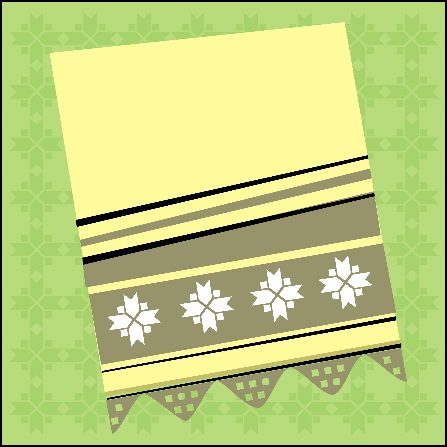 3Творческая гостиная.  Приглашает мастерская художественно-оформительских работ.Презентация авторских разработок и образцов новой продукции; организация внеурочной, конкурсной и выставочной деятельности; работа с организациями, заказчиками кадров.Галисенкова Е.В., мастер производственного обучения16.20 Кабинет 30-м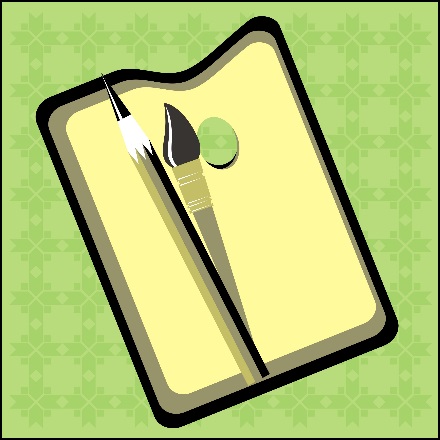 4 Творческая гостиная.  Приглашает мастерская керамикиПрезентация авторских разработок и образцов новой продукции; организация внеурочной, конкурсной и выставочной деятельности; работа с организациями, заказчиками кадров.Войтеховская-Тухто И.А.,мастер производственного обучения16.40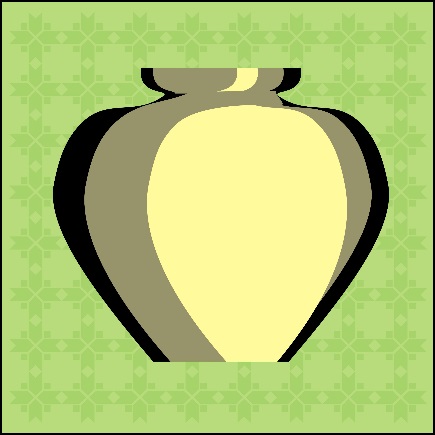 31.03Закрытие неделиВидеолекторий на тему: «Изобразительное творчество выдающихся рок-музыкантов»Томилов С.Ю., преподаватель.14.25Кабинет №21-м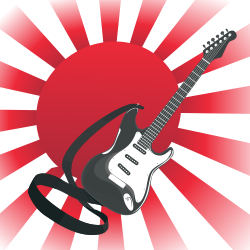 